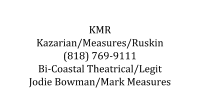 COREY JONES SAG-AFTRA / AEA Vocal Range: Bass/Baritone, Height: 6’2” FILM/TV TRAININGMFA in Acting, University of Texas–AustinBA, Washington University St. Louis Black Repertory Company Acting Internship On-Camera: Doug Warhit, Ted BrunettiSPECIAL SKILLS AND RELATED EXPERIENCE Broadsword stage combat; Voice and Speech instructor (3 yrs); dialects (pan-Caribbean, pan-African) TriggerLead	 Matt Sinnreich11/11/11Featured	              Keith WilburFranklin and Bash Supporting	    TNT/Fanfare ProductionsA Letter From a Birmingham JailLead	    Ya’ke SmithCheckout	LeadJenn GarrisonBROADWAYThe Book of MormonThe General1st​ National Tour​	The Book of MormonThe General2nd National Tour  REGIONALA Distinct Society (World Premiere)Bruce LairdPioneer Theater/Giovanna SardelliA Few Good MenCaptain MarkinsonLa Mirada Theater/Casey StanglMillion Dollar QuartetSam Phillips                    South Coast Repertory/Jim MoyeOur TownDr. Gibbs                        South Coast Repertory/Beth LopesOedipusCreon                              American Players TheaterDr. Seuss’ How the Grinch Stole XmasEnsemble/Grinch u/s     Old Globe Theater/ James VasquezHow to Fight Loneliness (World Premiere)Tate	   Utah Shakespeare Festival/David IversWild With HappyGil	 Pittsburgh City Theater Co/ Reginald DouglasThe TempestCalaban	 Utah Shakespeare Festival/ B. J. JonesKing JohnKing John	 Utah Shakespeare Fest/ Robynn RodriguezGee's BendMason	    Arkansas Repertory Co/ Gil MacCauleyThe Elaborate Entrance of Chad DeityChad Deity	    Dallas Theater Center/ Jaime CastanedaTitus AndronicusAaron                              Utah Shakespeare Festival/ Henry WoroniczTo Kill a Mockingbird Rev. Sykes	    Utah Shakespeare Festival/ Ed MorganMary StuartAubespine	             Utah Shakespeare Festival/ Kate BuckleyThe Color PurplePa/Chief	                         Celebration Theater (CA)/ Michael MatthewsOthelloOthello	    Shakespeare Santa Cruz/ Pam McKinnonLove’s Labor’s LostDull	    Shakespeare Santa Cruz/ Scott WentworthMacbethMacbeth	   PCPA Theaterfest/ Patricia TroxelHot MikadoPooh-Bah	    PCPA Theaterfest/Valerie RachelleRagtime Booker T. Washington    PCPA Theaterfest/ Mark BooherMuch Ado About NothingDon PedroChautauqua Theater Co./Vivienne BeneschAh, WildernessSalesmanChautauqua Theater Co./Lisa RotheSweet Bird of YouthCharlesWilliamstown Theater Fest/David JonesTwelfth NightMalvolioState Theater Company/ Paul Mullins  MacbethRossIllinois Shakespeare Festival/Karen Kessler  Romeo and JulietAbramShakespeare Fest of St. Louis/PJ Paparelli  